Titel: _________________________________________________Inleiding:Het boek gaat over 	___________________________________Ik koos het omdat 	___________________________________Dit wil ik erover weten 	___________________________________Kern:Schrijf 3 dingen op die je in de klas wilt vertellen.Begin steeds met ‘Wist je dat …?1.	____________________________________________________2.	____________________________________________________3.	____________________________________________________Dit wil ik voorlezen.Ik lees voor van pagina ______ tot en met pagina ______Deze foto wil ik laten zien.Ik kies foto ___________ van pagina _______Slot:Dit wist ik nog niet voor ik het boek las._________________________________________________________Dit vond ik het leukst._________________________________________________________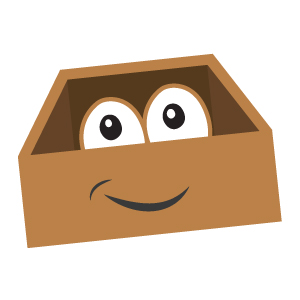 Naar: Opbrengstgericht werken aan lezen en schrijven (Expertisecentrum Nederlands)